											Date: 5th May 2022To the Electors of Alfreton Dear ElectorYou are invited to attend and participate in the Parish Meeting of Alfreton Town Council to be held on Tuesday 17th May 2022 at Room 1, Alfreton House, High Street, Alfreton starting at 6-30 pm Yours sincerely,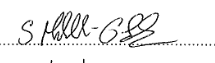 Councillor Steve Marshall-ClarkeMayor of AlfretonORDER OF BUSINESSTo hear an address from Councillor Steve Marshall-Clarke, Town Mayor.To receive the Town Mayor’s Annual Report. To read and consider the minutes of the Annual Parish Meeting 2021To receive a report on the finances of Alfreton Town Council.To hear items from members of the public there were none received